HABILIDADES FONOLÓGICASUNE LAS IMÁGENES QUE REPRESENTAN PALABRAS CON EL MISMO NÚMERO DE SÍLABASHABILIDADES FONOLÓGICAS SOLUCIONESUNE LAS IMÁGENES QUE REPRESENTAN PALABRAS CON EL MISMO NÚMERO DE SÍLABASSOL-PAN  / PERRO-GATO  / MANGUERA-PANTALÓN / MAGDALENA-ACEITUNA  HABILIDADES FONOLÓGICASUNE LAS IMÁGENES QUE REPRESENTAN PALABRAS CON EL MISMO NÚMERO DE SÍLABASHABILIDADES FONOLÓGICAS SOLUCIONESUNE LAS IMÁGENES QUE REPRESENTAN PALABRAS CON EL MISMO NÚMERO DE SÍLABASGEL-MAR   / PATÍN-BALÓN   /  PISTACHO-MARACA   /  GAVIOTA-MARINEROHABILIDADES FONOLÓGICASUNE LAS IMÁGENES QUE REPRESENTAN PALABRAS CON EL MISMO NÚMERO DE SÍLABASHABILIDADES FONOLÓGICASUNE LAS IMÁGENES QUE REPRESENTAN PALABRAS CON EL MISMO NÚMERO DE SÍLABASDOS-TREN  / BARCO-CASA/    CUCHARA-MALETA  /  DICCCIONARIO-DROMEDARIO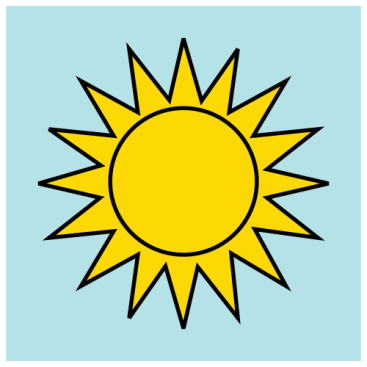 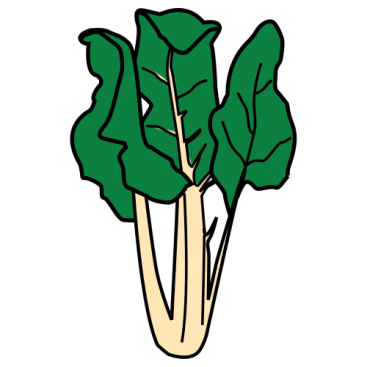 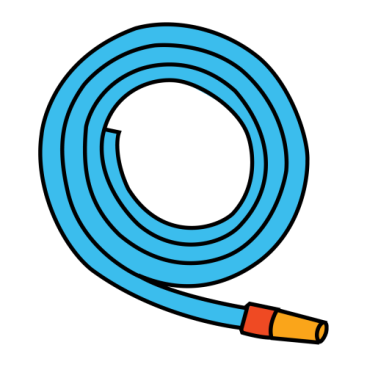 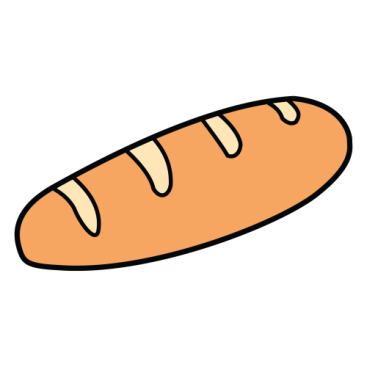 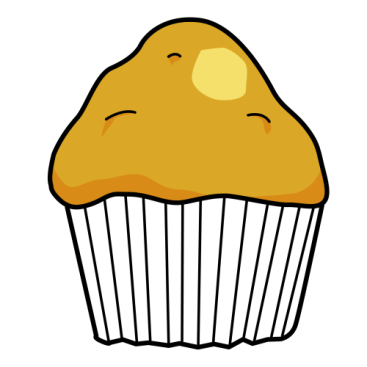 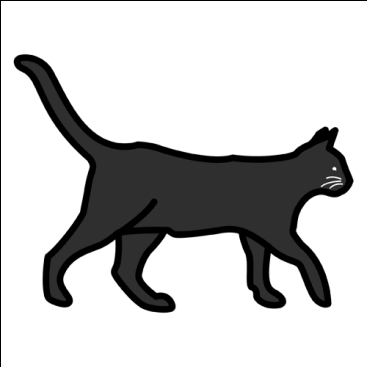 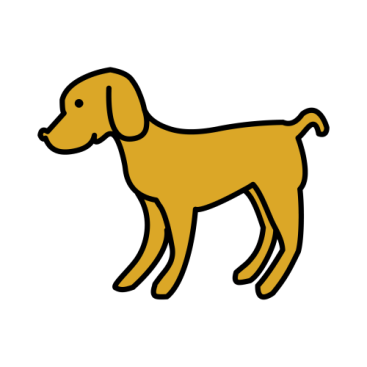 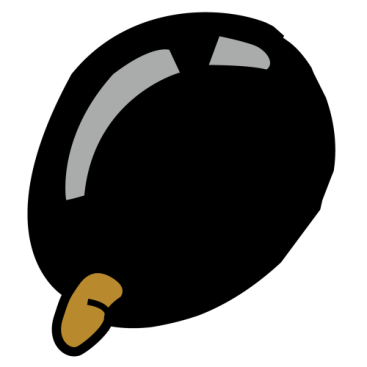 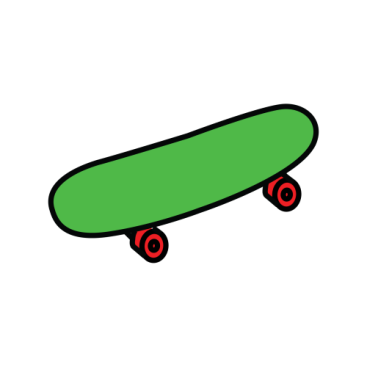 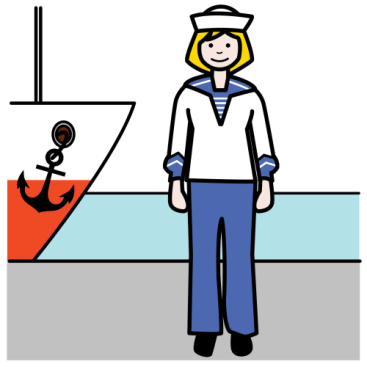 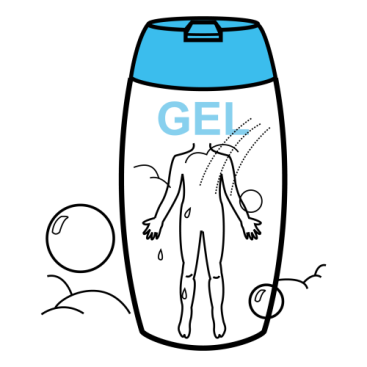 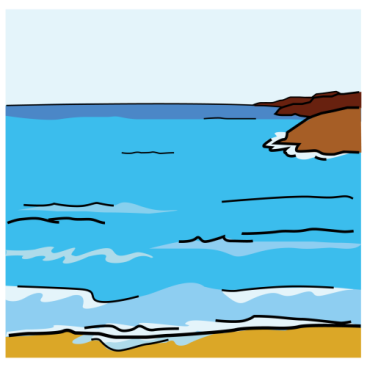 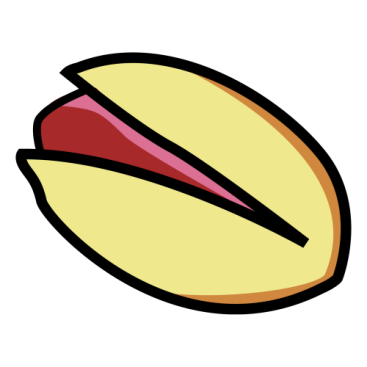 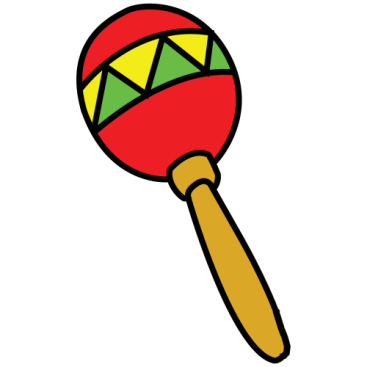 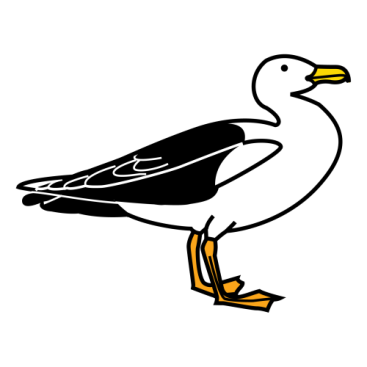 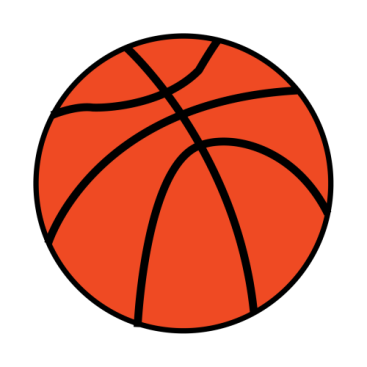 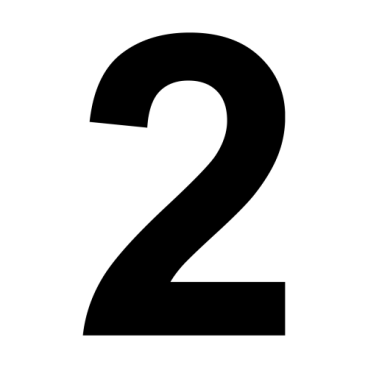 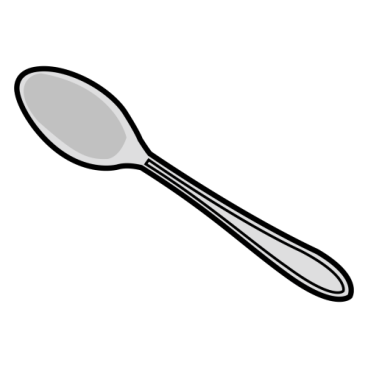 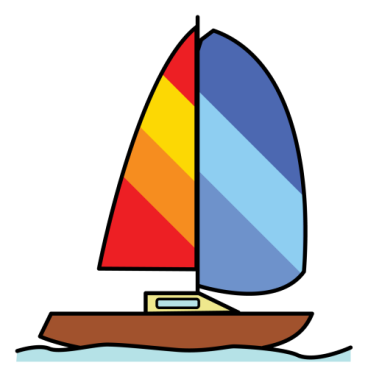 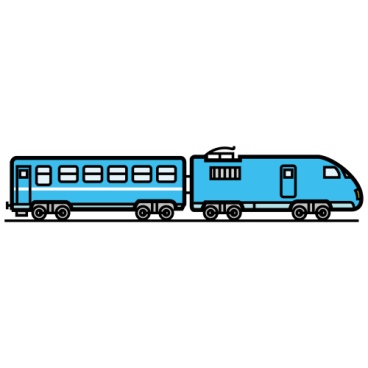 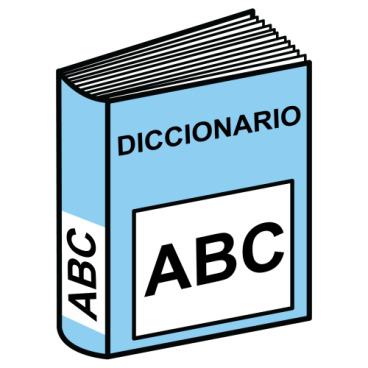 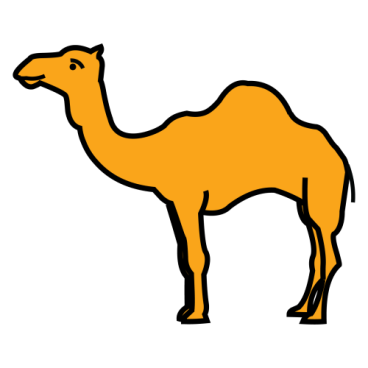 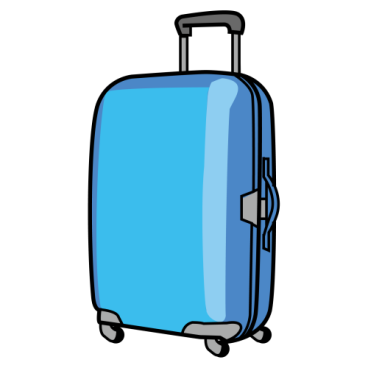 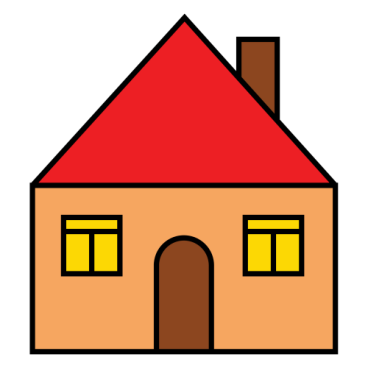 